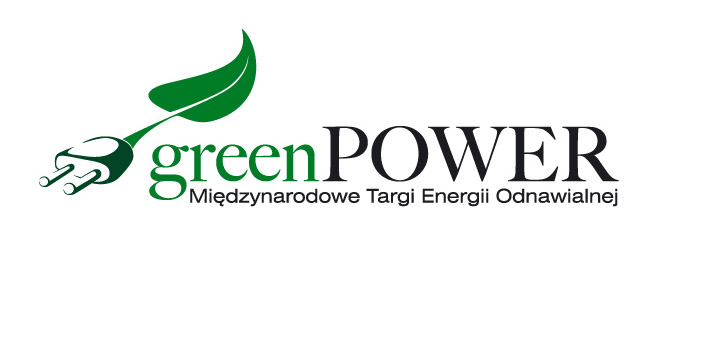 Informacja prasowa							          Poznań, 14.07.2021 r.Wystawa sektora OZE we wrześniu w PoznaniuSzukasz rozwiązań wykorzystujących zieloną energię? Odwiedź targi Greenpower i zapoznaj się z najnowszymi rozwiązaniami oraz aktualną ofertą rynku OZE.Międzynarodowe Targi Energii Odnawialnej Greenpower to doskonała okazja do spotkań ze specjalistami branży odnawialnych źródeł energii. W tym roku targi odbędą się w dniach 14-16 września na terenie Międzynarodowych Targów Poznańskich.Podczas wydarzenia przedstawiane są nowoczesne produkty oraz usuługi z zakresu fotowoltaiki, biogazu, biomasy, energii wiatrowej, wodnej oraz geotermalnej, a także biopaliw. Na uwagę zasługuje także prezentacja infrastruktry ładowania oraz pojazdów elektrycznych. – Nadmierna eksploatacja naturalnych zasobów skutkuje już nie tylko konsekwencjami w globalnym braku równowagi środowiska, ale coraz częściej wpływa na obniżanie standardu życia podmiotów indywidualnych. Trendy ekologiczne przestały być już tematem dedykowanym jedynie rozmowom na szczycie. Zajmują swoje miejsce w otoczeniu lokalnego biznesu, a nawet w naszych domach. Ich epicentrum zagości na Międzynarodowych Targach Poznańskich podczas Greenpower  – zauważa Marcin Gorynia, dyrektor targów Greenpower.Ze wszystkich sektorów oze najbardziej dynamicznie rozwija się branża fotowoltaiczna. Spadek cen paneli fotowoltaicznych, który nastąpił w ubiegłej dekadzie, sprawił, że fotowoltaika jest dzisiaj jedną z najtańszych technologii produkcji energii elektrycznej. To na targach Greenpower będzie można zobaczyć najnowsze rozwiązania fotowoltaiczne, dla domu, biznesu i np. gospodarstw rolniczych. Systemy montażowe, moduły fotowoltaiczne, falowniki, optymalizatory, magazyny energii, inwertery, konwertery to niektóre z nich. Przedstawiciele branży pomogą także w doborze i analizie opłacalności systemów PV.Biznesowa struktura uczestników wyraźnie przekłada się na nowe relacje inwestorskie. W targach uczestniczą inwestorzy, deweloperzy, instalatorzy, a także projektanci instalacji. Wydarzenie na stałe wpisało się w kalendarz przedstawicieli władz samorządowych, właścicieli hoteli, ośrodków wypoczynkowych, szpitali, gospodarstw rolnych, a także zarządców budynków użyteczności publicznej. Bezpłatne zaproszenia na targi Greenpower dostępne są na stronie internetowej www.greenpower.mtp.pl.